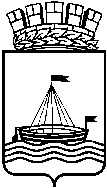 Департамент образования Администрации города ТюмениМуниципальное автономное дошкольное образовательное учреждение детский сад № 118 города Тюмени(МАДОУ д/с № 118 города Тюмени)План Клуб выходного дня, октябрь 2019 годаДатаДОУмероприятия (круглый стол, клуб, секция, кружок и др.)должность специалиста руководителя кружка, организатораКоличество участниковКоличество участниковКоличество участниковвремя проведенияналичие плана, программыстоимость (час, занятие и др.)наличие информации на сайте ДОУ о мероприятии (анонс, итог, фоторепортаж, др.)ДатаДОУмероприятия (круглый стол, клуб, секция, кружок и др.)должность специалиста руководителя кружка, организатораДетей из нихДетей из нихРодителейвремя проведенияналичие плана, программыстоимость (час, занятие и др.)наличие информации на сайте ДОУ о мероприятии (анонс, итог, фоторепортаж, др.)ДатаДОУмероприятия (круглый стол, клуб, секция, кружок и др.)должность специалиста руководителя кружка, организаторапосещают ДОУНеорганизованные детиРодителейвремя проведенияналичие плана, программыстоимость (час, занятие и др.)наличие информации на сайте ДОУ о мероприятии (анонс, итог, фоторепортаж, др.)05.10.1912.10.1919.10.1926.10.19.118Клуб «Здоровая суббота»старший воспитатель:Черникова О.В.Инструктор по физической культуре: Ермакова С.М.воспитатель: Чупина О.И.10.30-11.30Конспект, план работы Клуба выходного дня0План,Фоторепортаж на сайте в разделе «Клуб выходного дня»05.10.1912.10.1919.10.1926.10.19.118Клуб «Здоровая суббота»старший воспитатель:Шустова А.Г. Инструктор по физической культуре: Кульпина И.Ю.воспитатель: Макарова О.С.10.30-11.30Конспект, план работы Клуба выходного дня0План,Фоторепортаж на сайте в разделе «Клуб выходного дня»05.10.1912.10.1919.10.1926.10.19.118Клуб «Здоровая суббота»старший воспитатель:Томарева Л.В.Учитель - логопед: Белова И.Л.воспитатель:  Яброва Т.Н.10.30-11.30Конспект, план работы Клуба выходного дня0План,Фоторепортаж на сайте в разделе «Клуб выходного дня»05.10.1912.10.1919.10.1926.10.19.118Клуб «Здоровая суббота»Заместитель заведующего:Кулебакина Е.А.Музыкальный руководитель: Бесараб В.В.воспитатель:  Вагапова Г.С.10.30-11.30Конспект, план работы Клуба выходного дня0План,Фоторепортаж на сайте в разделе «Клуб выходного дня»